Applicant was informed their request has been denied. 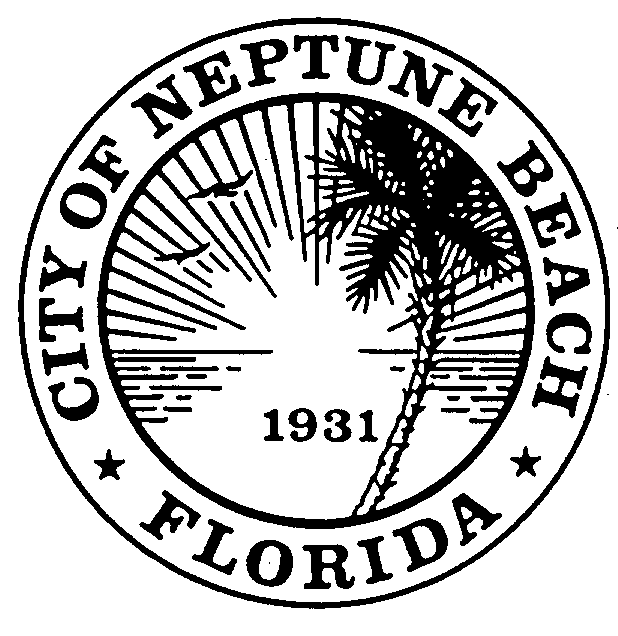 MINUTESCOMMUNITY DEVELOPMENT BOARDJUNE 9, 2021 AT 6:00 P.M.COUNCIL CHAMBERS 116 FIRST STREETNEPTUNE BEACH,  32266MINUTESCOMMUNITY DEVELOPMENT BOARDJUNE 9, 2021 AT 6:00 P.M.COUNCIL CHAMBERS 116 FIRST STREETNEPTUNE BEACH,  32266MINUTESCOMMUNITY DEVELOPMENT BOARDJUNE 9, 2021 AT 6:00 P.M.COUNCIL CHAMBERS 116 FIRST STREETNEPTUNE BEACH,  32266MINUTESCOMMUNITY DEVELOPMENT BOARDJUNE 9, 2021 AT 6:00 P.M.COUNCIL CHAMBERS 116 FIRST STREETNEPTUNE BEACH,  32266MINUTESCOMMUNITY DEVELOPMENT BOARDJUNE 9, 2021 AT 6:00 P.M.COUNCIL CHAMBERS 116 FIRST STREETNEPTUNE BEACH,  32266Pursuant to proper notice a public hearing of the Community Development Board for the City of Neptune Beach was held on June 9, 2021 at 6:00 p.m. in the Council Chambers.Pursuant to proper notice a public hearing of the Community Development Board for the City of Neptune Beach was held on June 9, 2021 at 6:00 p.m. in the Council Chambers.Pursuant to proper notice a public hearing of the Community Development Board for the City of Neptune Beach was held on June 9, 2021 at 6:00 p.m. in the Council Chambers.Pursuant to proper notice a public hearing of the Community Development Board for the City of Neptune Beach was held on June 9, 2021 at 6:00 p.m. in the Council Chambers.Pursuant to proper notice a public hearing of the Community Development Board for the City of Neptune Beach was held on June 9, 2021 at 6:00 p.m. in the Council Chambers.AttendanceAttendanceAttendanceAttendanceAttendanceBoard members were in attendance: Christopher Goodin, Chair W. Jeremy Randolph, MemberNia Livingston, MemberBob Frosio, MemberJonathan Raitti, Alternate MemberGreg Schwartzenberger, Alternate MemberBoard members were in attendance: Christopher Goodin, Chair W. Jeremy Randolph, MemberNia Livingston, MemberBob Frosio, MemberJonathan Raitti, Alternate MemberGreg Schwartzenberger, Alternate MemberBoard members were in attendance: Christopher Goodin, Chair W. Jeremy Randolph, MemberNia Livingston, MemberBob Frosio, MemberJonathan Raitti, Alternate MemberGreg Schwartzenberger, Alternate MemberBoard members were in attendance: Christopher Goodin, Chair W. Jeremy Randolph, MemberNia Livingston, MemberBob Frosio, MemberJonathan Raitti, Alternate MemberGreg Schwartzenberger, Alternate MemberBoard members were in attendance: Christopher Goodin, Chair W. Jeremy Randolph, MemberNia Livingston, MemberBob Frosio, MemberJonathan Raitti, Alternate MemberGreg Schwartzenberger, Alternate MemberBoard members were in attendance: Christopher Goodin, Chair W. Jeremy Randolph, MemberNia Livingston, MemberBob Frosio, MemberJonathan Raitti, Alternate MemberGreg Schwartzenberger, Alternate MemberThe following staff members were present:Zach Roth, City AttorneyThe following staff members were present:Zach Roth, City AttorneyThe following staff members were present:Zach Roth, City AttorneyThe following staff members were present:Zach Roth, City AttorneyThe following staff members were present:Zach Roth, City AttorneyThe following staff members were present:Zach Roth, City AttorneyKristina Wright, Community Development DirectorPiper Turner, Code Compliance SupervisorKristina Wright, Community Development DirectorPiper Turner, Code Compliance SupervisorKristina Wright, Community Development DirectorPiper Turner, Code Compliance SupervisorKristina Wright, Community Development DirectorPiper Turner, Code Compliance SupervisorKristina Wright, Community Development DirectorPiper Turner, Code Compliance SupervisorKristina Wright, Community Development DirectorPiper Turner, Code Compliance SupervisorKristina Wright, Community Development DirectorPiper Turner, Code Compliance SupervisorCall to Order/Roll CallCall to Order/Roll CallCall to Order/Roll CallCall to Order/Roll CallCall to Order/Roll CallChairperson Gooding called the meeting to order at 6:00 p.m. Chairperson Gooding called the meeting to order at 6:00 p.m. Chairperson Gooding called the meeting to order at 6:00 p.m. Chairperson Gooding called the meeting to order at 6:00 p.m. MinutesMinutesMinutesMinutesMinutesMade by Livingston, seconded by Randolph.Made by Livingston, seconded by Randolph.Made by Livingston, seconded by Randolph.Made by Livingston, seconded by Randolph.Made by Livingston, seconded by Randolph.Ex Parte Communications Ex Parte Communications Ex Parte Communications Ex Parte Communications Ex Parte Communications All board members disclosed that they had received emails concerning 310 Third Street. Mr. Raitti stated he had interest in a property within 300 feet of 310 Third Street.  All board members disclosed that they had received emails concerning 310 Third Street. Mr. Raitti stated he had interest in a property within 300 feet of 310 Third Street.  All board members disclosed that they had received emails concerning 310 Third Street. Mr. Raitti stated he had interest in a property within 300 feet of 310 Third Street.  All board members disclosed that they had received emails concerning 310 Third Street. Mr. Raitti stated he had interest in a property within 300 feet of 310 Third Street.  All board members disclosed that they had received emails concerning 310 Third Street. Mr. Raitti stated he had interest in a property within 300 feet of 310 Third Street.  All board members disclosed that they had received emails concerning 310 Third Street. Mr. Raitti stated he had interest in a property within 300 feet of 310 Third Street.  All board members disclosed that they had received emails concerning 310 Third Street. Mr. Raitti stated he had interest in a property within 300 feet of 310 Third Street.  All board members disclosed that they had received emails concerning 310 Third Street. Mr. Raitti stated he had interest in a property within 300 feet of 310 Third Street.  All board members disclosed that they had received emails concerning 310 Third Street. Mr. Raitti stated he had interest in a property within 300 feet of 310 Third Street.  V21-07 228 South St pool setbacks and lot coverageV21-07 228 South St pool setbacks and lot coverageV21-07 228 South St pool setbacks and lot coverageV21-07 228 South St pool setbacks and lot coverageV21-07 228 South St pool setbacks and lot coverageV21-07 Application for variance as outlined in Chapter 27, Article III Division 8 of the Unified Land Development Code of Neptune Beach for Gina Cavallo for the property known as 228 South Street (RE#173152-0500). The request is to vary section 27-238(4) Maximum lot coverage and section 27-329(2) Swimming pool setbacks for the construction of a swimming pool. V21-07 Application for variance as outlined in Chapter 27, Article III Division 8 of the Unified Land Development Code of Neptune Beach for Gina Cavallo for the property known as 228 South Street (RE#173152-0500). The request is to vary section 27-238(4) Maximum lot coverage and section 27-329(2) Swimming pool setbacks for the construction of a swimming pool. V21-07 Application for variance as outlined in Chapter 27, Article III Division 8 of the Unified Land Development Code of Neptune Beach for Gina Cavallo for the property known as 228 South Street (RE#173152-0500). The request is to vary section 27-238(4) Maximum lot coverage and section 27-329(2) Swimming pool setbacks for the construction of a swimming pool. V21-07 Application for variance as outlined in Chapter 27, Article III Division 8 of the Unified Land Development Code of Neptune Beach for Gina Cavallo for the property known as 228 South Street (RE#173152-0500). The request is to vary section 27-238(4) Maximum lot coverage and section 27-329(2) Swimming pool setbacks for the construction of a swimming pool. V21-07 Application for variance as outlined in Chapter 27, Article III Division 8 of the Unified Land Development Code of Neptune Beach for Gina Cavallo for the property known as 228 South Street (RE#173152-0500). The request is to vary section 27-238(4) Maximum lot coverage and section 27-329(2) Swimming pool setbacks for the construction of a swimming pool. V21-07 Application for variance as outlined in Chapter 27, Article III Division 8 of the Unified Land Development Code of Neptune Beach for Gina Cavallo for the property known as 228 South Street (RE#173152-0500). The request is to vary section 27-238(4) Maximum lot coverage and section 27-329(2) Swimming pool setbacks for the construction of a swimming pool. V21-07 Application for variance as outlined in Chapter 27, Article III Division 8 of the Unified Land Development Code of Neptune Beach for Gina Cavallo for the property known as 228 South Street (RE#173152-0500). The request is to vary section 27-238(4) Maximum lot coverage and section 27-329(2) Swimming pool setbacks for the construction of a swimming pool. V21-07 Application for variance as outlined in Chapter 27, Article III Division 8 of the Unified Land Development Code of Neptune Beach for Gina Cavallo for the property known as 228 South Street (RE#173152-0500). The request is to vary section 27-238(4) Maximum lot coverage and section 27-329(2) Swimming pool setbacks for the construction of a swimming pool. V21-07 Application for variance as outlined in Chapter 27, Article III Division 8 of the Unified Land Development Code of Neptune Beach for Gina Cavallo for the property known as 228 South Street (RE#173152-0500). The request is to vary section 27-238(4) Maximum lot coverage and section 27-329(2) Swimming pool setbacks for the construction of a swimming pool. Kristina Wright stated that the applicant is seeking a variance for relief from the setback requirements found within Section 27-329(2). If granted, this relief will allow the applicant to offset the pool to provide space to implement a pergola that will result in the following setbacks:Pool (and Pergola) Setbacks	Required	  Proposed	   DifferenceRear	                                               5 ft.	                 3 ft.	               2 ft.Side	                                               7 ft.	                 3 ft. 	               4 ft. Side 	                                               7 feet (pool)                                                            3 ft.(pergola)            1 ft. (pergola)     2 ft.Kristina Wright stated that the applicant is seeking a variance for relief from the setback requirements found within Section 27-329(2). If granted, this relief will allow the applicant to offset the pool to provide space to implement a pergola that will result in the following setbacks:Pool (and Pergola) Setbacks	Required	  Proposed	   DifferenceRear	                                               5 ft.	                 3 ft.	               2 ft.Side	                                               7 ft.	                 3 ft. 	               4 ft. Side 	                                               7 feet (pool)                                                            3 ft.(pergola)            1 ft. (pergola)     2 ft.Kristina Wright stated that the applicant is seeking a variance for relief from the setback requirements found within Section 27-329(2). If granted, this relief will allow the applicant to offset the pool to provide space to implement a pergola that will result in the following setbacks:Pool (and Pergola) Setbacks	Required	  Proposed	   DifferenceRear	                                               5 ft.	                 3 ft.	               2 ft.Side	                                               7 ft.	                 3 ft. 	               4 ft. Side 	                                               7 feet (pool)                                                            3 ft.(pergola)            1 ft. (pergola)     2 ft.Kristina Wright stated that the applicant is seeking a variance for relief from the setback requirements found within Section 27-329(2). If granted, this relief will allow the applicant to offset the pool to provide space to implement a pergola that will result in the following setbacks:Pool (and Pergola) Setbacks	Required	  Proposed	   DifferenceRear	                                               5 ft.	                 3 ft.	               2 ft.Side	                                               7 ft.	                 3 ft. 	               4 ft. Side 	                                               7 feet (pool)                                                            3 ft.(pergola)            1 ft. (pergola)     2 ft.Kristina Wright stated that the applicant is seeking a variance for relief from the setback requirements found within Section 27-329(2). If granted, this relief will allow the applicant to offset the pool to provide space to implement a pergola that will result in the following setbacks:Pool (and Pergola) Setbacks	Required	  Proposed	   DifferenceRear	                                               5 ft.	                 3 ft.	               2 ft.Side	                                               7 ft.	                 3 ft. 	               4 ft. Side 	                                               7 feet (pool)                                                            3 ft.(pergola)            1 ft. (pergola)     2 ft.Kristina Wright stated that the applicant is seeking a variance for relief from the setback requirements found within Section 27-329(2). If granted, this relief will allow the applicant to offset the pool to provide space to implement a pergola that will result in the following setbacks:Pool (and Pergola) Setbacks	Required	  Proposed	   DifferenceRear	                                               5 ft.	                 3 ft.	               2 ft.Side	                                               7 ft.	                 3 ft. 	               4 ft. Side 	                                               7 feet (pool)                                                            3 ft.(pergola)            1 ft. (pergola)     2 ft.Kristina Wright stated that the applicant is seeking a variance for relief from the setback requirements found within Section 27-329(2). If granted, this relief will allow the applicant to offset the pool to provide space to implement a pergola that will result in the following setbacks:Pool (and Pergola) Setbacks	Required	  Proposed	   DifferenceRear	                                               5 ft.	                 3 ft.	               2 ft.Side	                                               7 ft.	                 3 ft. 	               4 ft. Side 	                                               7 feet (pool)                                                            3 ft.(pergola)            1 ft. (pergola)     2 ft.Kristina Wright stated that the applicant is seeking a variance for relief from the setback requirements found within Section 27-329(2). If granted, this relief will allow the applicant to offset the pool to provide space to implement a pergola that will result in the following setbacks:Pool (and Pergola) Setbacks	Required	  Proposed	   DifferenceRear	                                               5 ft.	                 3 ft.	               2 ft.Side	                                               7 ft.	                 3 ft. 	               4 ft. Side 	                                               7 feet (pool)                                                            3 ft.(pergola)            1 ft. (pergola)     2 ft.Kristina Wright stated that the applicant is seeking a variance for relief from the setback requirements found within Section 27-329(2). If granted, this relief will allow the applicant to offset the pool to provide space to implement a pergola that will result in the following setbacks:Pool (and Pergola) Setbacks	Required	  Proposed	   DifferenceRear	                                               5 ft.	                 3 ft.	               2 ft.Side	                                               7 ft.	                 3 ft. 	               4 ft. Side 	                                               7 feet (pool)                                                            3 ft.(pergola)            1 ft. (pergola)     2 ft.Kristina Wright stated that the applicant is seeking a variance for relief from the setback requirements found within Section 27-329(2). If granted, this relief will allow the applicant to offset the pool to provide space to implement a pergola that will result in the following setbacks:Pool (and Pergola) Setbacks	Required	  Proposed	   DifferenceRear	                                               5 ft.	                 3 ft.	               2 ft.Side	                                               7 ft.	                 3 ft. 	               4 ft. Side 	                                               7 feet (pool)                                                            3 ft.(pergola)            1 ft. (pergola)     2 ft.Kristina Wright stated that the applicant is seeking a variance for relief from the setback requirements found within Section 27-329(2). If granted, this relief will allow the applicant to offset the pool to provide space to implement a pergola that will result in the following setbacks:Pool (and Pergola) Setbacks	Required	  Proposed	   DifferenceRear	                                               5 ft.	                 3 ft.	               2 ft.Side	                                               7 ft.	                 3 ft. 	               4 ft. Side 	                                               7 feet (pool)                                                            3 ft.(pergola)            1 ft. (pergola)     2 ft.In terms of lot coverage, the property is zoned R-4 and code requires a maximum lot coverage amount of 50%; however, the applicant will remove the slate patio and the walkway on the east side of the property as such the lot coverage will not be exceeded since the applicant is seeking to implement the proposed swimming pool after the walkway and the slate patio are removed. The proposed decking will be raised wood decking and the pavers under the pergola are pervious and spaced to allow additional permeability.In sum, the pervious surface on the property existing and proposed are as follows:The Applicant indicates in a written narrative:The applicant is seeking a variance to obtain relief from Section 27-329(2) and has made significant effort to attempt to best comply with the existing setbacks. However, the applicant believes that due to the constraints of the lot that these requirements significantly limit the use of the remaining square footage surrounding the pool if the pool were to be centrally located within the backyard. However, staff contends that these are the requirements of the code and while the applicant has demonstrated the ability to comply with lot coverage, the insertion of a pool offset to allow the inclusion of the pergola is creating a circumstance that requires the applicant to seek a variance, which is self-imposed. In terms of lot coverage, the property is zoned R-4 and code requires a maximum lot coverage amount of 50%; however, the applicant will remove the slate patio and the walkway on the east side of the property as such the lot coverage will not be exceeded since the applicant is seeking to implement the proposed swimming pool after the walkway and the slate patio are removed. The proposed decking will be raised wood decking and the pavers under the pergola are pervious and spaced to allow additional permeability.In sum, the pervious surface on the property existing and proposed are as follows:The Applicant indicates in a written narrative:The applicant is seeking a variance to obtain relief from Section 27-329(2) and has made significant effort to attempt to best comply with the existing setbacks. However, the applicant believes that due to the constraints of the lot that these requirements significantly limit the use of the remaining square footage surrounding the pool if the pool were to be centrally located within the backyard. However, staff contends that these are the requirements of the code and while the applicant has demonstrated the ability to comply with lot coverage, the insertion of a pool offset to allow the inclusion of the pergola is creating a circumstance that requires the applicant to seek a variance, which is self-imposed. In terms of lot coverage, the property is zoned R-4 and code requires a maximum lot coverage amount of 50%; however, the applicant will remove the slate patio and the walkway on the east side of the property as such the lot coverage will not be exceeded since the applicant is seeking to implement the proposed swimming pool after the walkway and the slate patio are removed. The proposed decking will be raised wood decking and the pavers under the pergola are pervious and spaced to allow additional permeability.In sum, the pervious surface on the property existing and proposed are as follows:The Applicant indicates in a written narrative:The applicant is seeking a variance to obtain relief from Section 27-329(2) and has made significant effort to attempt to best comply with the existing setbacks. However, the applicant believes that due to the constraints of the lot that these requirements significantly limit the use of the remaining square footage surrounding the pool if the pool were to be centrally located within the backyard. However, staff contends that these are the requirements of the code and while the applicant has demonstrated the ability to comply with lot coverage, the insertion of a pool offset to allow the inclusion of the pergola is creating a circumstance that requires the applicant to seek a variance, which is self-imposed. In terms of lot coverage, the property is zoned R-4 and code requires a maximum lot coverage amount of 50%; however, the applicant will remove the slate patio and the walkway on the east side of the property as such the lot coverage will not be exceeded since the applicant is seeking to implement the proposed swimming pool after the walkway and the slate patio are removed. The proposed decking will be raised wood decking and the pavers under the pergola are pervious and spaced to allow additional permeability.In sum, the pervious surface on the property existing and proposed are as follows:The Applicant indicates in a written narrative:The applicant is seeking a variance to obtain relief from Section 27-329(2) and has made significant effort to attempt to best comply with the existing setbacks. However, the applicant believes that due to the constraints of the lot that these requirements significantly limit the use of the remaining square footage surrounding the pool if the pool were to be centrally located within the backyard. However, staff contends that these are the requirements of the code and while the applicant has demonstrated the ability to comply with lot coverage, the insertion of a pool offset to allow the inclusion of the pergola is creating a circumstance that requires the applicant to seek a variance, which is self-imposed. In terms of lot coverage, the property is zoned R-4 and code requires a maximum lot coverage amount of 50%; however, the applicant will remove the slate patio and the walkway on the east side of the property as such the lot coverage will not be exceeded since the applicant is seeking to implement the proposed swimming pool after the walkway and the slate patio are removed. The proposed decking will be raised wood decking and the pavers under the pergola are pervious and spaced to allow additional permeability.In sum, the pervious surface on the property existing and proposed are as follows:The Applicant indicates in a written narrative:The applicant is seeking a variance to obtain relief from Section 27-329(2) and has made significant effort to attempt to best comply with the existing setbacks. However, the applicant believes that due to the constraints of the lot that these requirements significantly limit the use of the remaining square footage surrounding the pool if the pool were to be centrally located within the backyard. However, staff contends that these are the requirements of the code and while the applicant has demonstrated the ability to comply with lot coverage, the insertion of a pool offset to allow the inclusion of the pergola is creating a circumstance that requires the applicant to seek a variance, which is self-imposed. In terms of lot coverage, the property is zoned R-4 and code requires a maximum lot coverage amount of 50%; however, the applicant will remove the slate patio and the walkway on the east side of the property as such the lot coverage will not be exceeded since the applicant is seeking to implement the proposed swimming pool after the walkway and the slate patio are removed. The proposed decking will be raised wood decking and the pavers under the pergola are pervious and spaced to allow additional permeability.In sum, the pervious surface on the property existing and proposed are as follows:The Applicant indicates in a written narrative:The applicant is seeking a variance to obtain relief from Section 27-329(2) and has made significant effort to attempt to best comply with the existing setbacks. However, the applicant believes that due to the constraints of the lot that these requirements significantly limit the use of the remaining square footage surrounding the pool if the pool were to be centrally located within the backyard. However, staff contends that these are the requirements of the code and while the applicant has demonstrated the ability to comply with lot coverage, the insertion of a pool offset to allow the inclusion of the pergola is creating a circumstance that requires the applicant to seek a variance, which is self-imposed. In terms of lot coverage, the property is zoned R-4 and code requires a maximum lot coverage amount of 50%; however, the applicant will remove the slate patio and the walkway on the east side of the property as such the lot coverage will not be exceeded since the applicant is seeking to implement the proposed swimming pool after the walkway and the slate patio are removed. The proposed decking will be raised wood decking and the pavers under the pergola are pervious and spaced to allow additional permeability.In sum, the pervious surface on the property existing and proposed are as follows:The Applicant indicates in a written narrative:The applicant is seeking a variance to obtain relief from Section 27-329(2) and has made significant effort to attempt to best comply with the existing setbacks. However, the applicant believes that due to the constraints of the lot that these requirements significantly limit the use of the remaining square footage surrounding the pool if the pool were to be centrally located within the backyard. However, staff contends that these are the requirements of the code and while the applicant has demonstrated the ability to comply with lot coverage, the insertion of a pool offset to allow the inclusion of the pergola is creating a circumstance that requires the applicant to seek a variance, which is self-imposed. In terms of lot coverage, the property is zoned R-4 and code requires a maximum lot coverage amount of 50%; however, the applicant will remove the slate patio and the walkway on the east side of the property as such the lot coverage will not be exceeded since the applicant is seeking to implement the proposed swimming pool after the walkway and the slate patio are removed. The proposed decking will be raised wood decking and the pavers under the pergola are pervious and spaced to allow additional permeability.In sum, the pervious surface on the property existing and proposed are as follows:The Applicant indicates in a written narrative:The applicant is seeking a variance to obtain relief from Section 27-329(2) and has made significant effort to attempt to best comply with the existing setbacks. However, the applicant believes that due to the constraints of the lot that these requirements significantly limit the use of the remaining square footage surrounding the pool if the pool were to be centrally located within the backyard. However, staff contends that these are the requirements of the code and while the applicant has demonstrated the ability to comply with lot coverage, the insertion of a pool offset to allow the inclusion of the pergola is creating a circumstance that requires the applicant to seek a variance, which is self-imposed. In terms of lot coverage, the property is zoned R-4 and code requires a maximum lot coverage amount of 50%; however, the applicant will remove the slate patio and the walkway on the east side of the property as such the lot coverage will not be exceeded since the applicant is seeking to implement the proposed swimming pool after the walkway and the slate patio are removed. The proposed decking will be raised wood decking and the pavers under the pergola are pervious and spaced to allow additional permeability.In sum, the pervious surface on the property existing and proposed are as follows:The Applicant indicates in a written narrative:The applicant is seeking a variance to obtain relief from Section 27-329(2) and has made significant effort to attempt to best comply with the existing setbacks. However, the applicant believes that due to the constraints of the lot that these requirements significantly limit the use of the remaining square footage surrounding the pool if the pool were to be centrally located within the backyard. However, staff contends that these are the requirements of the code and while the applicant has demonstrated the ability to comply with lot coverage, the insertion of a pool offset to allow the inclusion of the pergola is creating a circumstance that requires the applicant to seek a variance, which is self-imposed. In terms of lot coverage, the property is zoned R-4 and code requires a maximum lot coverage amount of 50%; however, the applicant will remove the slate patio and the walkway on the east side of the property as such the lot coverage will not be exceeded since the applicant is seeking to implement the proposed swimming pool after the walkway and the slate patio are removed. The proposed decking will be raised wood decking and the pavers under the pergola are pervious and spaced to allow additional permeability.In sum, the pervious surface on the property existing and proposed are as follows:The Applicant indicates in a written narrative:The applicant is seeking a variance to obtain relief from Section 27-329(2) and has made significant effort to attempt to best comply with the existing setbacks. However, the applicant believes that due to the constraints of the lot that these requirements significantly limit the use of the remaining square footage surrounding the pool if the pool were to be centrally located within the backyard. However, staff contends that these are the requirements of the code and while the applicant has demonstrated the ability to comply with lot coverage, the insertion of a pool offset to allow the inclusion of the pergola is creating a circumstance that requires the applicant to seek a variance, which is self-imposed. In terms of lot coverage, the property is zoned R-4 and code requires a maximum lot coverage amount of 50%; however, the applicant will remove the slate patio and the walkway on the east side of the property as such the lot coverage will not be exceeded since the applicant is seeking to implement the proposed swimming pool after the walkway and the slate patio are removed. The proposed decking will be raised wood decking and the pavers under the pergola are pervious and spaced to allow additional permeability.In sum, the pervious surface on the property existing and proposed are as follows:The Applicant indicates in a written narrative:The applicant is seeking a variance to obtain relief from Section 27-329(2) and has made significant effort to attempt to best comply with the existing setbacks. However, the applicant believes that due to the constraints of the lot that these requirements significantly limit the use of the remaining square footage surrounding the pool if the pool were to be centrally located within the backyard. However, staff contends that these are the requirements of the code and while the applicant has demonstrated the ability to comply with lot coverage, the insertion of a pool offset to allow the inclusion of the pergola is creating a circumstance that requires the applicant to seek a variance, which is self-imposed. Required findings needed to issue a variance in Section 27-147 explain the following Required findings needed to issue a variance in Section 27-147 explain the following Required findings needed to issue a variance in Section 27-147 explain the following Required findings needed to issue a variance in Section 27-147 explain the following Required findings needed to issue a variance in Section 27-147 explain the following Required findings needed to issue a variance in Section 27-147 explain the following Required findings needed to issue a variance in Section 27-147 explain the following Required findings needed to issue a variance in Section 27-147 explain the following Required findings needed to issue a variance in Section 27-147 explain the following Required findings needed to issue a variance in Section 27-147 explain the following Required findings needed to issue a variance in Section 27-147 explain the following Indicate how the proposed variance will not adversely affect adjacent or nearby properties or the public in general.The applicant states that the proposed variance will allow for the maximum use of the remaining square footage surrounding the pool. However, the reasonable use of the property is not otherwise restricted. Indicate how the proposed variance will not diminish property values nor alter the character of the area.The applicant states that the proposed variance will allow for the maximum use of the remaining square footage surrounding the pool. However, the reasonable use of the property is not otherwise restricted. Explain how the proposed variance is in harmony with the general intent of the Unified Land Development Code.The applicant states that the proposed variance will allow for the maximum use of the remaining square footage surrounding the pool. However, the reasonable use of the property is not otherwise restricted. Indicate how the proposed variance will not adversely affect adjacent or nearby properties or the public in general.The applicant states that the proposed variance will allow for the maximum use of the remaining square footage surrounding the pool. However, the reasonable use of the property is not otherwise restricted. Indicate how the proposed variance will not diminish property values nor alter the character of the area.The applicant states that the proposed variance will allow for the maximum use of the remaining square footage surrounding the pool. However, the reasonable use of the property is not otherwise restricted. Explain how the proposed variance is in harmony with the general intent of the Unified Land Development Code.The applicant states that the proposed variance will allow for the maximum use of the remaining square footage surrounding the pool. However, the reasonable use of the property is not otherwise restricted. Indicate how the proposed variance will not adversely affect adjacent or nearby properties or the public in general.The applicant states that the proposed variance will allow for the maximum use of the remaining square footage surrounding the pool. However, the reasonable use of the property is not otherwise restricted. Indicate how the proposed variance will not diminish property values nor alter the character of the area.The applicant states that the proposed variance will allow for the maximum use of the remaining square footage surrounding the pool. However, the reasonable use of the property is not otherwise restricted. Explain how the proposed variance is in harmony with the general intent of the Unified Land Development Code.The applicant states that the proposed variance will allow for the maximum use of the remaining square footage surrounding the pool. However, the reasonable use of the property is not otherwise restricted. Indicate how the proposed variance will not adversely affect adjacent or nearby properties or the public in general.The applicant states that the proposed variance will allow for the maximum use of the remaining square footage surrounding the pool. However, the reasonable use of the property is not otherwise restricted. Indicate how the proposed variance will not diminish property values nor alter the character of the area.The applicant states that the proposed variance will allow for the maximum use of the remaining square footage surrounding the pool. However, the reasonable use of the property is not otherwise restricted. Explain how the proposed variance is in harmony with the general intent of the Unified Land Development Code.The applicant states that the proposed variance will allow for the maximum use of the remaining square footage surrounding the pool. However, the reasonable use of the property is not otherwise restricted. Indicate how the proposed variance will not adversely affect adjacent or nearby properties or the public in general.The applicant states that the proposed variance will allow for the maximum use of the remaining square footage surrounding the pool. However, the reasonable use of the property is not otherwise restricted. Indicate how the proposed variance will not diminish property values nor alter the character of the area.The applicant states that the proposed variance will allow for the maximum use of the remaining square footage surrounding the pool. However, the reasonable use of the property is not otherwise restricted. Explain how the proposed variance is in harmony with the general intent of the Unified Land Development Code.The applicant states that the proposed variance will allow for the maximum use of the remaining square footage surrounding the pool. However, the reasonable use of the property is not otherwise restricted. Indicate how the proposed variance will not adversely affect adjacent or nearby properties or the public in general.The applicant states that the proposed variance will allow for the maximum use of the remaining square footage surrounding the pool. However, the reasonable use of the property is not otherwise restricted. Indicate how the proposed variance will not diminish property values nor alter the character of the area.The applicant states that the proposed variance will allow for the maximum use of the remaining square footage surrounding the pool. However, the reasonable use of the property is not otherwise restricted. Explain how the proposed variance is in harmony with the general intent of the Unified Land Development Code.The applicant states that the proposed variance will allow for the maximum use of the remaining square footage surrounding the pool. However, the reasonable use of the property is not otherwise restricted. Indicate how the proposed variance will not adversely affect adjacent or nearby properties or the public in general.The applicant states that the proposed variance will allow for the maximum use of the remaining square footage surrounding the pool. However, the reasonable use of the property is not otherwise restricted. Indicate how the proposed variance will not diminish property values nor alter the character of the area.The applicant states that the proposed variance will allow for the maximum use of the remaining square footage surrounding the pool. However, the reasonable use of the property is not otherwise restricted. Explain how the proposed variance is in harmony with the general intent of the Unified Land Development Code.The applicant states that the proposed variance will allow for the maximum use of the remaining square footage surrounding the pool. However, the reasonable use of the property is not otherwise restricted. Indicate how the proposed variance will not adversely affect adjacent or nearby properties or the public in general.The applicant states that the proposed variance will allow for the maximum use of the remaining square footage surrounding the pool. However, the reasonable use of the property is not otherwise restricted. Indicate how the proposed variance will not diminish property values nor alter the character of the area.The applicant states that the proposed variance will allow for the maximum use of the remaining square footage surrounding the pool. However, the reasonable use of the property is not otherwise restricted. Explain how the proposed variance is in harmony with the general intent of the Unified Land Development Code.The applicant states that the proposed variance will allow for the maximum use of the remaining square footage surrounding the pool. However, the reasonable use of the property is not otherwise restricted. Indicate how the proposed variance will not adversely affect adjacent or nearby properties or the public in general.The applicant states that the proposed variance will allow for the maximum use of the remaining square footage surrounding the pool. However, the reasonable use of the property is not otherwise restricted. Indicate how the proposed variance will not diminish property values nor alter the character of the area.The applicant states that the proposed variance will allow for the maximum use of the remaining square footage surrounding the pool. However, the reasonable use of the property is not otherwise restricted. Explain how the proposed variance is in harmony with the general intent of the Unified Land Development Code.The applicant states that the proposed variance will allow for the maximum use of the remaining square footage surrounding the pool. However, the reasonable use of the property is not otherwise restricted. Indicate how the proposed variance will not adversely affect adjacent or nearby properties or the public in general.The applicant states that the proposed variance will allow for the maximum use of the remaining square footage surrounding the pool. However, the reasonable use of the property is not otherwise restricted. Indicate how the proposed variance will not diminish property values nor alter the character of the area.The applicant states that the proposed variance will allow for the maximum use of the remaining square footage surrounding the pool. However, the reasonable use of the property is not otherwise restricted. Explain how the proposed variance is in harmony with the general intent of the Unified Land Development Code.The applicant states that the proposed variance will allow for the maximum use of the remaining square footage surrounding the pool. However, the reasonable use of the property is not otherwise restricted. Indicate how the proposed variance will not adversely affect adjacent or nearby properties or the public in general.The applicant states that the proposed variance will allow for the maximum use of the remaining square footage surrounding the pool. However, the reasonable use of the property is not otherwise restricted. Indicate how the proposed variance will not diminish property values nor alter the character of the area.The applicant states that the proposed variance will allow for the maximum use of the remaining square footage surrounding the pool. However, the reasonable use of the property is not otherwise restricted. Explain how the proposed variance is in harmony with the general intent of the Unified Land Development Code.The applicant states that the proposed variance will allow for the maximum use of the remaining square footage surrounding the pool. However, the reasonable use of the property is not otherwise restricted. Explain how the need for the proposed variance has been created by you or the developer?The applicant believes that the variance request, if granted, will enhance the property value. Further, since the area will be concealed by a fence the character of the area will not be altered and will be enhanced by further improvements and enhancements, including the removal of additional pervious surface area as a result of removing the rear slate porch and the walkway on the east side of the property. Indicate how granting of the proposed variance will not confer upon any special privileges that is denied by the code to other lands, building or structure in the same zoning district.  According to the applicant, swimming pools are allowed by the ULDC and are in harmony with beach style living. Further, the applicant states that the granting of the variance will not alter or change the intent of the code. Explain how the need for the proposed variance has not been created by the applicant or the developer.The applicant believes that the proposed variance has not been created by the applicant since the existing setbacks do not allow for the best use of the surrounding space. However, staff contends that the request and placement of proposed improvements are being created by the applicant that has created the need for the applicant to seek a variance request.Indicate how granting of the proposed variance will not confer upon you any special privileges that is denied by the code to other lands, buildings, or structures in the same zoning district. The applicant believes that the granting of the proposed variance will not confer any special privileges denied to other lands and structures in the same zoning district since the granting of the proposed variance would allow for the best use of the space surrounding the pool. However, staff contends that this will result in a privilege not typically granted within the current LDC.Explain how the need for the proposed variance has been created by you or the developer?The applicant believes that the variance request, if granted, will enhance the property value. Further, since the area will be concealed by a fence the character of the area will not be altered and will be enhanced by further improvements and enhancements, including the removal of additional pervious surface area as a result of removing the rear slate porch and the walkway on the east side of the property. Indicate how granting of the proposed variance will not confer upon any special privileges that is denied by the code to other lands, building or structure in the same zoning district.  According to the applicant, swimming pools are allowed by the ULDC and are in harmony with beach style living. Further, the applicant states that the granting of the variance will not alter or change the intent of the code. Explain how the need for the proposed variance has not been created by the applicant or the developer.The applicant believes that the proposed variance has not been created by the applicant since the existing setbacks do not allow for the best use of the surrounding space. However, staff contends that the request and placement of proposed improvements are being created by the applicant that has created the need for the applicant to seek a variance request.Indicate how granting of the proposed variance will not confer upon you any special privileges that is denied by the code to other lands, buildings, or structures in the same zoning district. The applicant believes that the granting of the proposed variance will not confer any special privileges denied to other lands and structures in the same zoning district since the granting of the proposed variance would allow for the best use of the space surrounding the pool. However, staff contends that this will result in a privilege not typically granted within the current LDC.Explain how the need for the proposed variance has been created by you or the developer?The applicant believes that the variance request, if granted, will enhance the property value. Further, since the area will be concealed by a fence the character of the area will not be altered and will be enhanced by further improvements and enhancements, including the removal of additional pervious surface area as a result of removing the rear slate porch and the walkway on the east side of the property. Indicate how granting of the proposed variance will not confer upon any special privileges that is denied by the code to other lands, building or structure in the same zoning district.  According to the applicant, swimming pools are allowed by the ULDC and are in harmony with beach style living. Further, the applicant states that the granting of the variance will not alter or change the intent of the code. Explain how the need for the proposed variance has not been created by the applicant or the developer.The applicant believes that the proposed variance has not been created by the applicant since the existing setbacks do not allow for the best use of the surrounding space. However, staff contends that the request and placement of proposed improvements are being created by the applicant that has created the need for the applicant to seek a variance request.Indicate how granting of the proposed variance will not confer upon you any special privileges that is denied by the code to other lands, buildings, or structures in the same zoning district. The applicant believes that the granting of the proposed variance will not confer any special privileges denied to other lands and structures in the same zoning district since the granting of the proposed variance would allow for the best use of the space surrounding the pool. However, staff contends that this will result in a privilege not typically granted within the current LDC.Explain how the need for the proposed variance has been created by you or the developer?The applicant believes that the variance request, if granted, will enhance the property value. Further, since the area will be concealed by a fence the character of the area will not be altered and will be enhanced by further improvements and enhancements, including the removal of additional pervious surface area as a result of removing the rear slate porch and the walkway on the east side of the property. Indicate how granting of the proposed variance will not confer upon any special privileges that is denied by the code to other lands, building or structure in the same zoning district.  According to the applicant, swimming pools are allowed by the ULDC and are in harmony with beach style living. Further, the applicant states that the granting of the variance will not alter or change the intent of the code. Explain how the need for the proposed variance has not been created by the applicant or the developer.The applicant believes that the proposed variance has not been created by the applicant since the existing setbacks do not allow for the best use of the surrounding space. However, staff contends that the request and placement of proposed improvements are being created by the applicant that has created the need for the applicant to seek a variance request.Indicate how granting of the proposed variance will not confer upon you any special privileges that is denied by the code to other lands, buildings, or structures in the same zoning district. The applicant believes that the granting of the proposed variance will not confer any special privileges denied to other lands and structures in the same zoning district since the granting of the proposed variance would allow for the best use of the space surrounding the pool. However, staff contends that this will result in a privilege not typically granted within the current LDC.Explain how the need for the proposed variance has been created by you or the developer?The applicant believes that the variance request, if granted, will enhance the property value. Further, since the area will be concealed by a fence the character of the area will not be altered and will be enhanced by further improvements and enhancements, including the removal of additional pervious surface area as a result of removing the rear slate porch and the walkway on the east side of the property. Indicate how granting of the proposed variance will not confer upon any special privileges that is denied by the code to other lands, building or structure in the same zoning district.  According to the applicant, swimming pools are allowed by the ULDC and are in harmony with beach style living. Further, the applicant states that the granting of the variance will not alter or change the intent of the code. Explain how the need for the proposed variance has not been created by the applicant or the developer.The applicant believes that the proposed variance has not been created by the applicant since the existing setbacks do not allow for the best use of the surrounding space. However, staff contends that the request and placement of proposed improvements are being created by the applicant that has created the need for the applicant to seek a variance request.Indicate how granting of the proposed variance will not confer upon you any special privileges that is denied by the code to other lands, buildings, or structures in the same zoning district. The applicant believes that the granting of the proposed variance will not confer any special privileges denied to other lands and structures in the same zoning district since the granting of the proposed variance would allow for the best use of the space surrounding the pool. However, staff contends that this will result in a privilege not typically granted within the current LDC.Explain how the need for the proposed variance has been created by you or the developer?The applicant believes that the variance request, if granted, will enhance the property value. Further, since the area will be concealed by a fence the character of the area will not be altered and will be enhanced by further improvements and enhancements, including the removal of additional pervious surface area as a result of removing the rear slate porch and the walkway on the east side of the property. Indicate how granting of the proposed variance will not confer upon any special privileges that is denied by the code to other lands, building or structure in the same zoning district.  According to the applicant, swimming pools are allowed by the ULDC and are in harmony with beach style living. Further, the applicant states that the granting of the variance will not alter or change the intent of the code. Explain how the need for the proposed variance has not been created by the applicant or the developer.The applicant believes that the proposed variance has not been created by the applicant since the existing setbacks do not allow for the best use of the surrounding space. However, staff contends that the request and placement of proposed improvements are being created by the applicant that has created the need for the applicant to seek a variance request.Indicate how granting of the proposed variance will not confer upon you any special privileges that is denied by the code to other lands, buildings, or structures in the same zoning district. The applicant believes that the granting of the proposed variance will not confer any special privileges denied to other lands and structures in the same zoning district since the granting of the proposed variance would allow for the best use of the space surrounding the pool. However, staff contends that this will result in a privilege not typically granted within the current LDC.Explain how the need for the proposed variance has been created by you or the developer?The applicant believes that the variance request, if granted, will enhance the property value. Further, since the area will be concealed by a fence the character of the area will not be altered and will be enhanced by further improvements and enhancements, including the removal of additional pervious surface area as a result of removing the rear slate porch and the walkway on the east side of the property. Indicate how granting of the proposed variance will not confer upon any special privileges that is denied by the code to other lands, building or structure in the same zoning district.  According to the applicant, swimming pools are allowed by the ULDC and are in harmony with beach style living. Further, the applicant states that the granting of the variance will not alter or change the intent of the code. Explain how the need for the proposed variance has not been created by the applicant or the developer.The applicant believes that the proposed variance has not been created by the applicant since the existing setbacks do not allow for the best use of the surrounding space. However, staff contends that the request and placement of proposed improvements are being created by the applicant that has created the need for the applicant to seek a variance request.Indicate how granting of the proposed variance will not confer upon you any special privileges that is denied by the code to other lands, buildings, or structures in the same zoning district. The applicant believes that the granting of the proposed variance will not confer any special privileges denied to other lands and structures in the same zoning district since the granting of the proposed variance would allow for the best use of the space surrounding the pool. However, staff contends that this will result in a privilege not typically granted within the current LDC.Explain how the need for the proposed variance has been created by you or the developer?The applicant believes that the variance request, if granted, will enhance the property value. Further, since the area will be concealed by a fence the character of the area will not be altered and will be enhanced by further improvements and enhancements, including the removal of additional pervious surface area as a result of removing the rear slate porch and the walkway on the east side of the property. Indicate how granting of the proposed variance will not confer upon any special privileges that is denied by the code to other lands, building or structure in the same zoning district.  According to the applicant, swimming pools are allowed by the ULDC and are in harmony with beach style living. Further, the applicant states that the granting of the variance will not alter or change the intent of the code. Explain how the need for the proposed variance has not been created by the applicant or the developer.The applicant believes that the proposed variance has not been created by the applicant since the existing setbacks do not allow for the best use of the surrounding space. However, staff contends that the request and placement of proposed improvements are being created by the applicant that has created the need for the applicant to seek a variance request.Indicate how granting of the proposed variance will not confer upon you any special privileges that is denied by the code to other lands, buildings, or structures in the same zoning district. The applicant believes that the granting of the proposed variance will not confer any special privileges denied to other lands and structures in the same zoning district since the granting of the proposed variance would allow for the best use of the space surrounding the pool. However, staff contends that this will result in a privilege not typically granted within the current LDC.Explain how the need for the proposed variance has been created by you or the developer?The applicant believes that the variance request, if granted, will enhance the property value. Further, since the area will be concealed by a fence the character of the area will not be altered and will be enhanced by further improvements and enhancements, including the removal of additional pervious surface area as a result of removing the rear slate porch and the walkway on the east side of the property. Indicate how granting of the proposed variance will not confer upon any special privileges that is denied by the code to other lands, building or structure in the same zoning district.  According to the applicant, swimming pools are allowed by the ULDC and are in harmony with beach style living. Further, the applicant states that the granting of the variance will not alter or change the intent of the code. Explain how the need for the proposed variance has not been created by the applicant or the developer.The applicant believes that the proposed variance has not been created by the applicant since the existing setbacks do not allow for the best use of the surrounding space. However, staff contends that the request and placement of proposed improvements are being created by the applicant that has created the need for the applicant to seek a variance request.Indicate how granting of the proposed variance will not confer upon you any special privileges that is denied by the code to other lands, buildings, or structures in the same zoning district. The applicant believes that the granting of the proposed variance will not confer any special privileges denied to other lands and structures in the same zoning district since the granting of the proposed variance would allow for the best use of the space surrounding the pool. However, staff contends that this will result in a privilege not typically granted within the current LDC.Explain how the need for the proposed variance has been created by you or the developer?The applicant believes that the variance request, if granted, will enhance the property value. Further, since the area will be concealed by a fence the character of the area will not be altered and will be enhanced by further improvements and enhancements, including the removal of additional pervious surface area as a result of removing the rear slate porch and the walkway on the east side of the property. Indicate how granting of the proposed variance will not confer upon any special privileges that is denied by the code to other lands, building or structure in the same zoning district.  According to the applicant, swimming pools are allowed by the ULDC and are in harmony with beach style living. Further, the applicant states that the granting of the variance will not alter or change the intent of the code. Explain how the need for the proposed variance has not been created by the applicant or the developer.The applicant believes that the proposed variance has not been created by the applicant since the existing setbacks do not allow for the best use of the surrounding space. However, staff contends that the request and placement of proposed improvements are being created by the applicant that has created the need for the applicant to seek a variance request.Indicate how granting of the proposed variance will not confer upon you any special privileges that is denied by the code to other lands, buildings, or structures in the same zoning district. The applicant believes that the granting of the proposed variance will not confer any special privileges denied to other lands and structures in the same zoning district since the granting of the proposed variance would allow for the best use of the space surrounding the pool. However, staff contends that this will result in a privilege not typically granted within the current LDC.Explain how the need for the proposed variance has been created by you or the developer?The applicant believes that the variance request, if granted, will enhance the property value. Further, since the area will be concealed by a fence the character of the area will not be altered and will be enhanced by further improvements and enhancements, including the removal of additional pervious surface area as a result of removing the rear slate porch and the walkway on the east side of the property. Indicate how granting of the proposed variance will not confer upon any special privileges that is denied by the code to other lands, building or structure in the same zoning district.  According to the applicant, swimming pools are allowed by the ULDC and are in harmony with beach style living. Further, the applicant states that the granting of the variance will not alter or change the intent of the code. Explain how the need for the proposed variance has not been created by the applicant or the developer.The applicant believes that the proposed variance has not been created by the applicant since the existing setbacks do not allow for the best use of the surrounding space. However, staff contends that the request and placement of proposed improvements are being created by the applicant that has created the need for the applicant to seek a variance request.Indicate how granting of the proposed variance will not confer upon you any special privileges that is denied by the code to other lands, buildings, or structures in the same zoning district. The applicant believes that the granting of the proposed variance will not confer any special privileges denied to other lands and structures in the same zoning district since the granting of the proposed variance would allow for the best use of the space surrounding the pool. However, staff contends that this will result in a privilege not typically granted within the current LDC.Recommendation of staff: Staff recommends denial of application V21-07 228 South Street. Recommendation of staff: Staff recommends denial of application V21-07 228 South Street. Recommendation of staff: Staff recommends denial of application V21-07 228 South Street. Recommendation of staff: Staff recommends denial of application V21-07 228 South Street. Recommendation of staff: Staff recommends denial of application V21-07 228 South Street. Recommendation of staff: Staff recommends denial of application V21-07 228 South Street. Recommendation of staff: Staff recommends denial of application V21-07 228 South Street. Recommendation of staff: Staff recommends denial of application V21-07 228 South Street. Recommendation of staff: Staff recommends denial of application V21-07 228 South Street. Recommendation of staff: Staff recommends denial of application V21-07 228 South Street. Recommendation of staff: Staff recommends denial of application V21-07 228 South Street. Ms. Gina Cavallo, property owner, stated she has lived here since 1995.The code required 7 feet on each side for a pool asking to shift the pool to one side or the other. This would create out move outdoor living space. There would be a pergola attached to the house to some shade. Met with public works and the water line is not located in the 5-foot easement on the north side of the property. The utilities are 3-foot south on the neighbor’s property.    Ms. Gina Cavallo, property owner, stated she has lived here since 1995.The code required 7 feet on each side for a pool asking to shift the pool to one side or the other. This would create out move outdoor living space. There would be a pergola attached to the house to some shade. Met with public works and the water line is not located in the 5-foot easement on the north side of the property. The utilities are 3-foot south on the neighbor’s property.    Ms. Gina Cavallo, property owner, stated she has lived here since 1995.The code required 7 feet on each side for a pool asking to shift the pool to one side or the other. This would create out move outdoor living space. There would be a pergola attached to the house to some shade. Met with public works and the water line is not located in the 5-foot easement on the north side of the property. The utilities are 3-foot south on the neighbor’s property.    Ms. Gina Cavallo, property owner, stated she has lived here since 1995.The code required 7 feet on each side for a pool asking to shift the pool to one side or the other. This would create out move outdoor living space. There would be a pergola attached to the house to some shade. Met with public works and the water line is not located in the 5-foot easement on the north side of the property. The utilities are 3-foot south on the neighbor’s property.    Ms. Gina Cavallo, property owner, stated she has lived here since 1995.The code required 7 feet on each side for a pool asking to shift the pool to one side or the other. This would create out move outdoor living space. There would be a pergola attached to the house to some shade. Met with public works and the water line is not located in the 5-foot easement on the north side of the property. The utilities are 3-foot south on the neighbor’s property.    Ms. Gina Cavallo, property owner, stated she has lived here since 1995.The code required 7 feet on each side for a pool asking to shift the pool to one side or the other. This would create out move outdoor living space. There would be a pergola attached to the house to some shade. Met with public works and the water line is not located in the 5-foot easement on the north side of the property. The utilities are 3-foot south on the neighbor’s property.    Ms. Gina Cavallo, property owner, stated she has lived here since 1995.The code required 7 feet on each side for a pool asking to shift the pool to one side or the other. This would create out move outdoor living space. There would be a pergola attached to the house to some shade. Met with public works and the water line is not located in the 5-foot easement on the north side of the property. The utilities are 3-foot south on the neighbor’s property.    Ms. Gina Cavallo, property owner, stated she has lived here since 1995.The code required 7 feet on each side for a pool asking to shift the pool to one side or the other. This would create out move outdoor living space. There would be a pergola attached to the house to some shade. Met with public works and the water line is not located in the 5-foot easement on the north side of the property. The utilities are 3-foot south on the neighbor’s property.    Ms. Gina Cavallo, property owner, stated she has lived here since 1995.The code required 7 feet on each side for a pool asking to shift the pool to one side or the other. This would create out move outdoor living space. There would be a pergola attached to the house to some shade. Met with public works and the water line is not located in the 5-foot easement on the north side of the property. The utilities are 3-foot south on the neighbor’s property.    Ms. Gina Cavallo, property owner, stated she has lived here since 1995.The code required 7 feet on each side for a pool asking to shift the pool to one side or the other. This would create out move outdoor living space. There would be a pergola attached to the house to some shade. Met with public works and the water line is not located in the 5-foot easement on the north side of the property. The utilities are 3-foot south on the neighbor’s property.    Ms. Gina Cavallo, property owner, stated she has lived here since 1995.The code required 7 feet on each side for a pool asking to shift the pool to one side or the other. This would create out move outdoor living space. There would be a pergola attached to the house to some shade. Met with public works and the water line is not located in the 5-foot easement on the north side of the property. The utilities are 3-foot south on the neighbor’s property.    Chairperson Goodin opened the floor for public comments. There being no comments, the public hearing was closed. Chairperson Goodin opened the floor for public comments. There being no comments, the public hearing was closed. Chairperson Goodin opened the floor for public comments. There being no comments, the public hearing was closed. Chairperson Goodin opened the floor for public comments. There being no comments, the public hearing was closed. Chairperson Goodin opened the floor for public comments. There being no comments, the public hearing was closed. Chairperson Goodin opened the floor for public comments. There being no comments, the public hearing was closed. Chairperson Goodin opened the floor for public comments. There being no comments, the public hearing was closed. Chairperson Goodin opened the floor for public comments. There being no comments, the public hearing was closed. Chairperson Goodin opened the floor for public comments. There being no comments, the public hearing was closed. Chairperson Goodin opened the floor for public comments. There being no comments, the public hearing was closed. Chairperson Goodin opened the floor for public comments. There being no comments, the public hearing was closed. Board Discussion: A pool could be built without the need for a variance. Would be reducing the lot coverage to 50% by removing the concrete and install wood decking. Board Discussion: A pool could be built without the need for a variance. Would be reducing the lot coverage to 50% by removing the concrete and install wood decking. Board Discussion: A pool could be built without the need for a variance. Would be reducing the lot coverage to 50% by removing the concrete and install wood decking. Board Discussion: A pool could be built without the need for a variance. Would be reducing the lot coverage to 50% by removing the concrete and install wood decking. Board Discussion: A pool could be built without the need for a variance. Would be reducing the lot coverage to 50% by removing the concrete and install wood decking. Board Discussion: A pool could be built without the need for a variance. Would be reducing the lot coverage to 50% by removing the concrete and install wood decking. Board Discussion: A pool could be built without the need for a variance. Would be reducing the lot coverage to 50% by removing the concrete and install wood decking. Board Discussion: A pool could be built without the need for a variance. Would be reducing the lot coverage to 50% by removing the concrete and install wood decking. Board Discussion: A pool could be built without the need for a variance. Would be reducing the lot coverage to 50% by removing the concrete and install wood decking. Board Discussion: A pool could be built without the need for a variance. Would be reducing the lot coverage to 50% by removing the concrete and install wood decking. Board Discussion: A pool could be built without the need for a variance. Would be reducing the lot coverage to 50% by removing the concrete and install wood decking. Made by Livingston, seconded by Raitti.              Made by Livingston, seconded by Raitti.              Made by Livingston, seconded by Raitti.              Made by Livingston, seconded by Raitti.              Made by Livingston, seconded by Raitti.              